Rosanna Cubs – Air Ambulance Trip Tues 28th May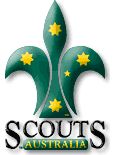 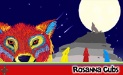 Next Tuesday, the 28th, we’re going to visit the Air Ambulance at Essendon Airport. NOTE: Visit subject to operational requirements of the Air Ambulance Station.Details:Meet at Rosanna Scout Hall – by 6:25pm. (We’ll work out how many cars we need on the spot… parents who can volunteer to provide transport as/if needed will be appreciated – those parents would stay with us for the session if they like).
We’ll then drive to Essendon Airport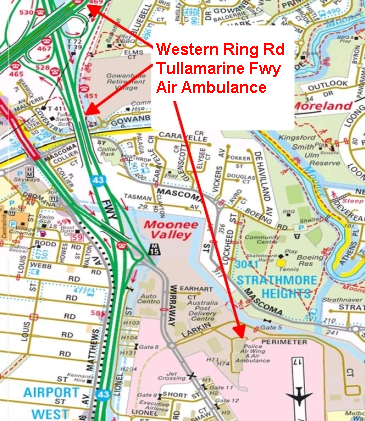 Air Ambulance is located at Unit 4, 12 Larkin Court, Essendon Fields (Strathmore).  See:        https://goo.gl/maps/zDmQ5dLS8n82Return to Rosanna Hall will be at approx. 8:45pm (session is due to finish at 8:15.
RegardsAkela (Wayne)0411 121 495akela@rosannacubs.orgSee us at http://www.rosannacubs.org	Cut off bottom portion of permission slip and return to Leaders prior to departure on Tuesday evening.Cub Name:________________________________Emergency InformationIn case of emergency, please contact:                                Name/Relationship 	PhoneSpecial Instructions: